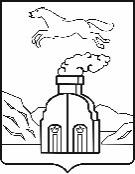 АДМИНИСТРАЦИЯ ГОРОДА БАРНАУЛАПОСТАНОВЛЕНИЕОт __________________						             №________________В соответствии с Федеральным законом от 06.10.2003 №131-ФЗ               «Об общих принципах организации местного самоуправления в Российской Федерации», Правилами благоустройства территории городского округа – города Барнаула Алтайского края, утвержденными решением Барнаульской городской Думы от 27.10.2017 №15,ПОСТАНОВЛЯЮ:1. Утвердить Порядок разработки и согласования проектов благоустройства территории городского округа – города Барнаула Алтайского края (приложение).2. Комитету информационной политики (Андреева Е.С.) обеспечить опубликование постановления в газете «Вечерний Барнаул» и размещение на официальном Интернет-сайте города Барнаула.3. Контроль за исполнением постановления возложить на первого заместителя главы администрации города по дорожно-благоустроительному комплексу Воронкова А.Ф.Глава города                                                                                                         В.Г.ФранкОб утверждении Порядка разработки и согласования проектов благоустройства территории городского          округа – города Барнаула Алтайского края